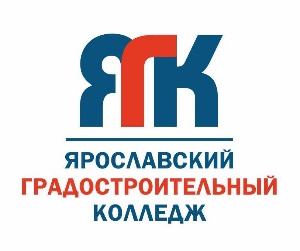 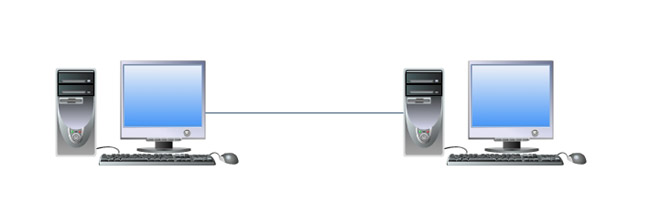 ПРОГРАММАпроведения областной олимпиады профессионального мастерства обучающихся по специальностям 09.02.04 Информационные системы (по отраслям),09.02.07 Информационные системы и программирование04 марта 2021 года. 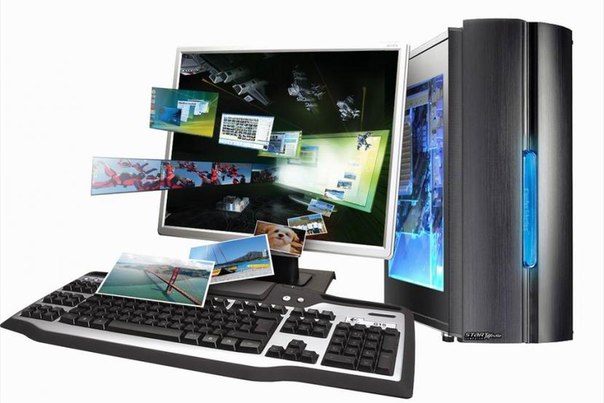 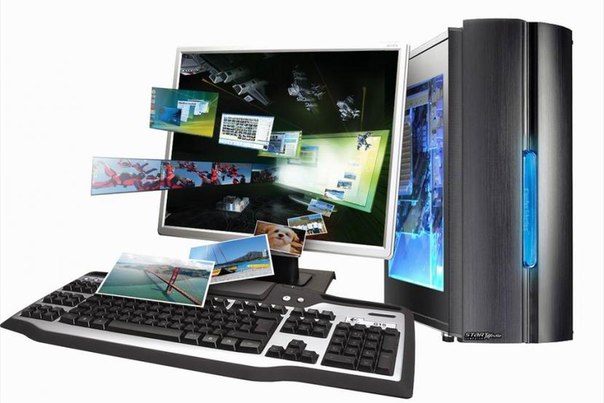 № п\пВремяМероприятиеМесто09.30 – 09.40Регистрация участников (по студенческим билетам)Б30109.40 – 09.50Открытие олимпиадыБ30109.50 – 10.00ИнструктажБ30110.00 – 14.10Выполнение заданий олимпиадыБ30113.40 – 14.10Обед для членов жюри и сопровождающих преподавателейстоловая14.10 – 15.30Проверка работ жюриБ30115.30 – 15.40Закрытие олимпиады,подведение итогов, награждениеБ30115.40 – 15.45Общее фото участниковБ301